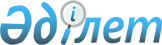 Бөрлі аудандық мәслихатының 2022 жылғы 23 желтоқсандағы № 24-1 "2023-2025 жылдарға арналған аудандық бюджет туралы" шешіміне өзгерістер енгізу туралыБатыс Қазақстан облысы Бөрлі аудандық мәслихатының 2023 жылғы 22 тамыздағы № 6-1 шешімі
      Бөрлі аудандық мәслихаты ШЕШІМ ҚАБЫЛДАДЫ:
      1. Бөрлі аудандық мәслихатының "2023 – 2025 жылдарға арналған аудандық бюджет туралы" 2022 жылғы 23 желтоқсандағы №24-1 шешіміне мынадай өзгерістер енгізілсін:
      1 - тармақ жаңа редакцияда жазылсын:
      "1. 2023 – 2025 жылдарға арналған аудандық бюджет 1, 2 және 3 - қосымшаларға сәйкес, оның ішінде 2023 жылға мынадай көлемдерде бекітілсін:
      1) кірістер – 12 959 652 мың теңге, оның ішінде:
      салықтық түсімдер бойынша – 8 353 749 мың теңге;
      салықтық емес түсімдер бойынша – 20 551 мың теңге;
      негізгі капиталды сатудан түсетін түсімдер бойынша – 133 439 мың теңге;
      трансферттер түсімі бойынша – 4 451 913 мың теңге;
      2) шығындар – 14 864 671 мың теңге;
      3) таза бюджеттік кредиттеу – 600 884 мың теңге, оның ішінде:
      бюджеттік кредиттер – 857 919 мың теңге;
      бюджеттік кредиттерді өтеу – 257 035 мың теңге;
      4) қаржы активтерімен операциялар бойынша сальдо – 0 теңге:
      қаржы активтерін сатып алу – 0 теңге;
      мемлекеттің қаржы активтерін сатудан түсетін түсімдер – 0 теңге;
      5) бюджет тапшылығы (профициті) – - 2 505 903 мың теңге;
      6) бюджет тапшылығын қаржыландыру (профицитін пайдалану) – 2 505 903 мың теңге:
      қарыздар түсімі – 1 628 474 мың теңге;
      қарыздарды өтеу – 445 433 мың теңге;
      бюджет қаражатының пайдаланылатын қалдықтары – 1 322 862 мың теңге.";
      5 - тармақ жаңа редакцияда жазылсын:
      "5. 2023 жылға арналған аудандық бюджетте облыстық бюджеттен бөлінетін нысаналы трансферттердің және кредиттердің жалпы сомасы 4 410 512 мың теңге көлемінде ескерілсін:
      мемлекеттік атаулы әлеуметтік көмекті төлеуге - 39 935 мың теңге;
      балаларға кепілдендірілген әлеуметтік пакетке – 14 019 мың теңге;
      үкіметтік емес ұйымдарда мемлекеттік әлеуметтік тапсырысты орналастыруға – 9 712 мың теңге;
      Қазақстан Республикасында мүгедектігі бар адамдардың құқықтарын қамтамасыз етуге және өмір сүру сапасын жақсартуға – 73 450 мың теңге;
      мүгедектігі бар адамдарды жұмысқа орналастыру үшін арнайы жұмыс орындарын құруға жұмыс берушінің шығындарын субсидиялауға - 1 035 мың теңге;
      нәтижелі жұмыспен қамтуды дамытуға – 434 384 мың теңге;
      біліктілік жүйесін дамытуға - 207 мың теңге;
      еңбек нарығында сұранысқа ие біліктіліктер мен дағдылар бойынша қысқа мерзімді кәсіптік оқытуға – 9 063 мың теңге;
      "Ұрпақтар келісімшарты" жобасына - 576 мың теңге;
      тұрғын үй сертификаттарын беруге- 3 000 мың теңге;
      Бөрлі ауданы Пепел ауылында кешенді-блок модуль орнату – 12 800 мың теңге;
      Бөрлі ауданы Қанай ауылының кіреберіс жолын күрделі жөндеуге – 372 049 мың теңге;
      Бөрлі ауданының "Амангелді-Жарсуат" аудандық маңызы бар КЛ-БР-2 0-12 шақырым автомобиль жолын орташа жөндеу - 527 804 мың теңге;
      Бөрлі ауданы Бумакөл ауылының ауылішілік жолдарын күрделі жөндеу – 420 578 мың теңге;
      Бөрлі ауданының Ақсай қаласы оныншы шағынауданында №26 тоғызқабатты көппәтерлі тұрғын үй салу (сыртқы инженерлік желілерсіз және абаттандырусыз) – 695 813 мың теңге;
      Бөрлі ауданының Ақсай қаласы оныншы шағынауданында №27А тоғызқабатты көппәтерлі тұрғын үй салу (сыртқы инженерлік желілерсіз және абаттандырусыз) – 679 086 мың теңге;
      Бөрлі ауданы, Ақсай қаласы, "Тұрғын алабы 2" егжей-тегжейлі жоспарына сәйкес сумен жабдықтау инженерлік желілерінің құрылысы – 28 653 мың теңге;
      Бөрлі ауданы Ақсай қаласының Аралтал ауылына апаратын жолдың және кентішілік жолдарының құрылысы – 53 675 мың теңге;
      Бөрлі ауданының Ақсай қаласында 7,9,11 шағынаудан жолдарының құрылысы – 58 842 мың теңге;
      Бөрлі ауданының Ақсай қаласында 12,13 шағынаудан жолдарының құрылысы – 91 186 мың теңге;
      Бөрлі ауданы Кеңтүбек ауылындағы электр желілерін қайта жаңғыртуға – 352 388 мың теңге;
      Бөрлі ауданы Успен ауылындағы электр желілерін қайта жаңғыртуға – 289 682 мың теңге;
      Бөрлі ауданының Ақсай қаласы оныншы шағынауданында тоғыз қабатты көп пәтерлі тұрғын үйге қазандық орната отырып, үй маңы аумағын салу және абаттандыру (№39 – дақ) – 27 988 мың теңге;
      Бөрлі ауданы Ақсай қаласындағы әскери жинақтау пунктінің құрылысы (техникалық шешімдерді өзгертпей сметалық құжаттаманы түзету) - 214 587 мың теңге.";
      аталған шешімнің 1 - қосымшасы осы шешімнің қосымшасына сәйкес жаңа редакцияда жазылсын.
      2. Осы шешім 2023 жылдың 1 қаңтарынан бастап қолданысқа енгізіледі. 2023 жылға арналған аудандық бюджет
      мың теңге
					© 2012. Қазақстан Республикасы Әділет министрлігінің «Қазақстан Республикасының Заңнама және құқықтық ақпарат институты» ШЖҚ РМК
				
      Мәслихат төрағасы

К.Ермекбаев
Бөрлі аудандық мәслихатының
2023 жылғы 22 тамыздағы
№ 6-1 шешіміне қосымшаБөрлі аудандық мәслихатының
2022 жылғы 23 желтоқсандағы
№ 24-1 шешіміне 1 – қосымша
Санаты
Санаты
Санаты
Санаты
Санаты
сомасы
Сыныбы
Сыныбы
Сыныбы
Сыныбы
сомасы
Кіші сыныбы
Кіші сыныбы
Кіші сыныбы
сомасы
Ерекшелігі
Ерекшелігі
сомасы
Атауы
сомасы
1) Кірістер
12959652
1
Салықтық түсімдер
8353749
01
Табыс салығы
3083035
1
Корпоративтік табыс салығы
2094592
2
Жеке табыс салығы
988443
03
Әлеуметтік салық
0
1
Әлеуметтік салық
0
04
Меншікке салынатын салықтар
1683437
1
Мүлікке салынатын салықтар
1683437
05
Тауарларға, жұмыстарға және көрсетілетін қызметтерге салынатын iшкi салықтар
3446489
2
Акциздер
3381989
4
Кәсіпкерлік және кәсіби қызметті жүргізгені үшін алынатын алымдар
64500
08
Заңдық маңызы бар әрекеттердi жасағаны және (немесе) оған уәкiлеттiгi бар мемлекеттiк органдар немесе лауазымды адамдар құжаттар бергенi үшiн алынатын мiндеттi төлемдер
140788
1
Мемлекеттік баж
140788
2
Салықтық емес түсімдер
20551
01
Мемлекеттiк меншiктен түсетiн кiрiстер
20551
5
Мемлекет меншiгiндегi мүлiктi жалға беруден түсетiн кiрiстер
20551
3
Негізгі капиталды сатудан түсетін түсімдер
133439
01
Мемлекеттiк мекемелерге бекiтiлген мемлекеттiк мүлiктi сату
133439
1
Мемлекеттiк мекемелерге бекiтiлген мемлекеттiк мүлiктi сату
133439
4
Трансферттер түсімі
4451913
01
Аудандық маңызы бар қалалардың, ауылдардың, кенттердің, ауылдық округтардың бюджеттерінен трансферттер
131486
3
Бюджеттік алып қоюлар
131486
02
Мемлекеттік басқарудың жоғары тұрған органдарынан түсетін трансферттер
4320427
2
Облыстық бюджеттен түсетiн трансферттер
4320427
Функционалдық топ
Функционалдық топ
Функционалдық топ
Функционалдық топ
Функционалдық топ
сомасы
Кіші функция
Кіші функция
Кіші функция
Кіші функция
сомасы
Бюджеттік бағдарламалардың әкімшісі
Бюджеттік бағдарламалардың әкімшісі
Бюджеттік бағдарламалардың әкімшісі
сомасы
сомасы
Атауы
Атауы
сомасы
2) Шығындар
14864671
1
Жалпы сипаттағы мемлекеттiк қызметтер
1118509
1
Мемлекеттiк басқарудың жалпы функцияларын орындайтын өкiлдi, атқарушы және басқа органдар
596244
112
Аудан (облыстық маңызы бар қала) мәслихатының аппараты
50721
001
Аудан (облыстық маңызы бар қала) мәслихатының қызметін қамтамасыз ету жөніндегі қызметтер
50721
003
Мемлекеттік органның күрделі шығыстары
0
122
Аудан (облыстық маңызы бар қала) әкімінің аппараты
545523
001
Аудан (облыстық маңызы бар қала) әкімінің қызметін қамтамасыз ету жөніндегі қызметтер
354489
003
Мемлекеттік органның күрделі шығыстары
191034
2
Қаржылық қызмет
6668
459
Ауданның (облыстық маңызы бар қаланың) экономика және қаржы бөлімі
6668
003
Салық салу мақсатында мүлікті бағалауды жүргізу
2709
010
Жекешелендіру, коммуналдық меншікті басқару, жекешелендіруден кейінгі қызмет және осыған байланысты дауларды реттеу
3959
9
Жалпы сипаттағы өзге де мемлекеттiк қызметтер
515597
458
Ауданның (облыстық маңызы бар қаланың) тұрғын үй-коммуналдық шаруашылығы, жолаушылар көлігі және автомобиль жолдары бөлімі
82887
001
Жергілікті деңгейде тұрғын үй-коммуналдық шаруашылық, жолаушылар көлігі және автомобиль жолдары саласындағы мемлекеттік саясатты іске асыру жөніндегі қызметтер
82887
013
Мемлекеттік органның күрделі шығыстары
0
459
Ауданның (облыстық маңызы бар қаланың) экономика және қаржы бөлімі
154748
001
Ауданның (облыстық маңызы бар қаланың) экономикалық саясатын қалыптастыру мен дамыту, мемлекеттік жоспарлау, бюджеттік атқару және коммуналдық меншігін басқару саласындағы мемлекеттік саясатты іске асыру жөніндегі қызметтер
54817
015
Мемлекеттік органның күрделі шығыстары
0
113
Төменгі тұрған бюджеттерге берілетін нысаналы ағымдағы трансферттер
99931
466
Ауданның (облыстық маңызы бар қаланың) сәулет, қала құрылысы және құрылыс бөлімі
277962
040
Мемлекеттік органдардың объектілерін дамыту
277962
2
Қорғаныс
147194
1
Әскери мұқтаждар
63991
122
Аудан (облыстық маңызы бар қала) әкімінің аппараты
63991
005
Жалпыға бірдей әскери міндетті атқару шеңберіндегі іс-шаралар
63991
2
Төтенше жағдайлар жөнiндегi жұмыстарды ұйымдастыру
83203
122
Аудан (облыстық маңызы бар қала) әкімінің аппараты
83203
006
Аудан (облыстық маңызы бар қала) ауқымындағы төтенше жағдайлардың алдын алу және оларды жою
15669
007
Аудандық (қалалық) ауқымдағы дала өрттерінің, сондай-ақ мемлекеттік өртке қарсы қызмет органдары құрылмаған елді мекендерде өрттердің алдын алу және оларды сөндіру жөніндегі іс-шаралар
67534
3
Қоғамдық тәртіп, қауіпсіздік, құқықтық, сот, қылмыстық атқару қызметі
28052
9
Қоғамдық тәртіп және қауіпсіздік саласындағы басқа да қызметтер
28052
499
Ауданның (облыстық маңызы бар қаланың) азаматтық хал актілерін тіркеу бөлімі
28052
001
Жергілікті деңгейде азаматтық хал актілерін тіркеу саласындағы мемлекеттік саясатты іске асыру жөніндегі қызметтер
28052
6
Әлеуметтік көмек және әлеуметтік қамсыздандыру
1199110
1
Әлеуметтiк қамсыздандыру
115326
451
Ауданның (облыстық маңызы бар қаланың) жұмыспен қамту және әлеуметтік бағдарламалар бөлімі
115326
005
Мемлекеттік атаулы әлеуметтік көмек
114291
026
Мүгедектігі бар адамдарды жұмысқа орналастыру үшін арнайы жұмыс орындарын құруға жұмыс берушінің шығындарын субсидиялау
1035
2
Әлеуметтік көмек
927430
451
Ауданның (облыстық маңызы бар қаланың) жұмыспен қамту және әлеуметтік бағдарламалар бөлімі
927430
002
Жұмыспен қамту бағдарламасы
458356
004
Ауылдық жерлерде тұратын денсаулық сақтау, білім беру, әлеуметтік қамтамасыз ету, мәдениет, спорт және ветеринар мамандарына отын сатып алуға Қазақстан Республикасының заңнамасына сәйкес әлеуметтік көмек көрсету
14787
006
Тұрғын үйге көмек көрсету
1243
007
Жергілікті өкілетті органдардың шешімі бойынша мұқтаж азаматтардың жекелеген топтарына әлеуметтік көмек
97658
010
Үйден тәрбиеленіп оқытылатын мүгедектігі бар балаларды материалдық қамтамасыз ету
3540
014
Мұқтаж азаматтарға үйде әлеуметтік көмек көрсету
211696
017
Оңалтудың жеке бағдарламасына сәйкес мұқтаж мүгедектігі бар адамдарды протездік-ортопедиялық көмек, сурдотехникалық құралдар, тифлотехникалық құралдар, санаторий-курорттық емделу, мiндеттi гигиеналық құралдармен қамтамасыз ету, арнаулы жүрiп-тұру құралдары, жеке көмекшінің және есту бойынша мүгедектігі бар адамдарға қолмен көрсететiн тіл маманының қызметтері мен қамтамасыз ету
88829
023
Жұмыспен қамту орталықтарының қызметін қамтамасыз ету
51321
9
Әлеуметтiк көмек және әлеуметтiк қамтамасыз ету салаларындағы өзге де қызметтер
156354
451
Ауданның (облыстық маңызы бар қаланың) жұмыспен қамту және әлеуметтік бағдарламалар бөлімі
153354
001
Жергілікті деңгейде халық үшін әлеуметтік бағдарламаларды жұмыспен қамтуды қамтамасыз етуді іске асыру саласындағы мемлекеттік саясатты іске асыру жөніндегі қызметтер
54528
011
Жәрдемақыларды және басқа да әлеуметтік төлемдерді есептеу, төлеу мен жеткізу бойынша қызметтерге ақы төлеу
1700
021
Мемлекеттік органның күрделі шығыстары
0
050
Қазақстан Республикасында мүгедектігі бар адамдардың құқықтарын қамтамасыз етуге және өмір сүру сапасын жақсарту
3818
054
Үкіметтік емес ұйымдарда мемлекеттік әлеуметтік тапсырысты орналастыру
93101
062
Развитие системы квалификаций
207
458
Ауданның (облыстық маңызы бар қаланың) тұрғын үй-коммуналдық шаруашылығы, жолаушылар көлігі және автомобиль жолдары бөлімі
3000
094
Әлеуметтік көмек ретінде тұрғын үй сертификаттарын беру
3000
7
Тұрғын үй-коммуналдық шаруашылық
3881310
1
Тұрғын үй шаруашылығы
2186029
458
Ауданның (облыстық маңызы бар қаланың) тұрғын үй-коммуналдық шаруашылығы, жолаушылар көлігі және автомобиль жолдары бөлімі
497000
003
Мемлекеттік тұрғын үй қорын сақтауды ұйымдастыру
52000
004
Азаматтардың жекелеген санаттарын тұрғын үймен қамтамасыз ету
440000
031
Кондоминиум объектісіне техникалық паспорттар дайындау
5000
466
Ауданның (облыстық маңызы бар қаланың) сәулет, қала құрылысы және құрылыс бөлімі
1659361
003
Коммуналдық тұрғын үй қорының тұрғын үйін жобалау және (немесе) салу, реконструкциялау
1485899
004
Инженерлік-коммуникациялық инфрақұрылымды жобалау, дамыту және (немесе) жайластыру
173462
479
Ауданның (облыстық маңызы бар қаланың) тұрғын үй инспекциясы жолдары бөлімі
29668
001
Жергілікті деңгейде тұрғын үй қоры саласындағы мемлекеттік саясатты іске асыру жөніндегі қызметтер
29668
005
Мемлекеттік органның күрделі шығыстары
0
2
Коммуналдық шаруашылық
1234336
458
Ауданның (облыстық маңызы бар қаланың) тұрғын үй-коммуналдық шаруашылығы, жолаушылар көлігі және автомобиль жолдары бөлімі
1087556
012
Сумен жабдықтау және су бұру жүйесінің жұмыс істеуі
317879
026
Ауданның (облыстық маңызы бар қаланың) коммуналдық меншігіндегі жылу жүйелерін қолдануды ұйымдастыру
31683
029
Сумен жабдықтау және су бұру жүйелерін дамыту
95924
048
Қаланы және елді мекендерді абаттандыруды дамыту
642070
466
Ауданның (облыстық маңызы бар қаланың) сәулет, қала құрылысы және құрылыс бөлімі
146780
007
Қаланы және елді мекендерді абаттандыруды дамыту
146780
058
Елді мекендердегі сумен жабдықтау және су бұру жүйелерін дамыту
0
3
Елді мекендерді көркейту
460945
458
Ауданның (облыстық маңызы бар қаланың) тұрғын үй-коммуналдық шаруашылығы, жолаушылар көлігі және автомобиль жолдары бөлімі
460945
015
Елдi мекендердегі көшелердi жарықтандыру
65965
016
Елдi мекендердiң санитариясын қамтамасыз ету
394980
018
Елді мекендерді абаттандыру және көгалдандыру
0
8
Мәдениет, спорт, туризм және ақпараттық кеңістiк
1909393
1
Мәдениет саласындағы қызмет
833460
455
Ауданның (облыстық маңызы бар қаланың) мәдениет және тілдерді дамыту бөлімі
833460
003
Мәдени- демалыс жұмысын қолдау
833460
466
Ауданның (облыстық маңызы бар қаланың) сәулет, қала құрылысы және құрылыс бөлімі
0
011
Мәдениет объектілерін дамыту
0
2
Спорт
493613
465
Ауданның (облыстық маңызы бар қаланың) дене шынықтыру және спорт бөлімі
483513
001
Жергілікті деңгейде дене шынықтыру және спорт саласындағы мемлекеттік саясатты іске асыру жөніндегі қызметтер
22381
004
Мемлекеттік органның күрделі шығыстары
0
006
Аудандық (облыстық маңызы бар қалалық) деңгейде спорттық жарыстар өткiзу
421132
007
Әртүрлi спорт түрлерi бойынша аудан (облыстық маңызы бар қала) құрама командаларының мүшелерiн дайындау және олардың облыстық спорт жарыстарына қатысуы
40000
466
Ауданның (облыстық маңызы бар қаланың) сәулет, қала құрылысы және құрылыс бөлімі
10100
008
Спорт объектілерін дамыту
10100
3
Ақпараттық кеңістік
432284
455
Ауданның (облыстық маңызы бар қаланың) мәдениет және тілдерді дамыту бөлімі
330295
006
Аудандық (қалалық) кiтапханалардың жұмыс iстеуi
325575
007
Мемлекеттiк тiлдi және Қазақстан халқының басқа да тiлдерін дамыту
4720
456
Ауданның (облыстық маңызы бар қаланың) ішкі саясат бөлімі
101989
002
Мемлекеттік ақпараттық саясат жүргізу жөніндегі қызметтер
101989
9
Мәдениет, спорт, туризм және ақпараттық кеңiстiктi ұйымдастыру жөнiндегi өзге де қызметтер
150036
455
Ауданның (облыстық маңызы бар қаланың) мәдениет және тілдерді дамыту бөлімі
27180
001
Жергілікті деңгейде тілдерді және мәдениетті дамыту саласындағы мемлекеттік саясатты іске асыру жөніндегі қызметтер
27180
010
Мемлекеттік органның күрделі шығыстары
0
456
Ауданның (облыстық маңызы бар қаланың) ішкі саясат бөлімі
122856
001
Жергілікті деңгейде ақпарат, мемлекеттілікті нығайту және азаматтардың әлеуметтік сенімділігін қалыптастыру саласында мемлекеттік саясатты іске асыру жөніндегі қызметтер
49715
003
Жастар саясаты саласында іс-шараларды іске асыру
73141
006
Мемлекеттік органның күрделі шығыстары
0
10
Ауыл, су, орман, балық шаруашылығы, ерекше қорғалатын табиғи аумақтар, қоршаған ортаны және жануарлар дүниесін қорғау, жер қатынастары
159762
1
Ауыл шаруашылығы
67831
462
Ауданның (облыстық маңызы бар қаланың) ауыл шаруашылығы бөлімі
67831
001
Жергілікті деңгейде ауыл шаруашылығы саласындағы мемлекеттік саясатты іске асыру жөніндегі қызметтер
67831
006
Мемлекеттік органның күрделі шығыстары
0
6
Жер қатынастары
55557
463
Ауданның (облыстық маңызы бар қаланың) жер қатынастары бөлімі
55557
001
Аудан (облыстық маңызы бар қала) аумағында жер қатынастарын реттеу саласындағы мемлекеттік саясатты іске асыру жөніндегі қызметтер
47207
006
Аудандардың, облыстық маңызы бар, аудандық маңызы бар қалалардың, кенттердің, ауылдардың, ауылдық округтердің шекарасын белгілеу кезінде жүргізілетін жерге орналастыру
8350
007
Мемлекеттік органның күрделі шығыстары
0
9
Ауыл, су, орман, балық шаруашылығы, қоршаған ортаны қорғау және жер қатынастары саласындағы басқа да қызметтер
36374
459
Ауданның (облыстық маңызы бар қаланың) экономика және қаржы бөлімі
36374
099
Мамандарға әлеуметтік қолдау көрсету жөніндегі шараларды іске асыру
36374
11
Өнеркәсіп, сәулет, қала құрылысы және құрылыс қызметі
132968
2
Сәулет, қала құрылысы және құрылыс қызметі
132968
466
Ауданның (облыстық маңызы бар қаланың) сәулет, қала құрылысы және құрылыс бөлімі
132968
001
Құрылыс, облыс қалаларының, аудандарының және елді мекендерінің сәулеттік бейнесін жақсарту саласындағы мемлекеттік саясатты іске асыру және ауданның (облыстық маңызы бар қаланың) аумағын оңтайла және тиімді қала құрылыстық игеруді қамтамасыз ету жөніндегі қызметтер
53553
013
Аудан аумағында қала құрылысын дамытудың кешенді схемаларын, аудандық (облыстық) маңызы бар қалалардың, кенттердің және өзге де ауылдық елді мекендердің бас жоспарларын әзірлеу
66615
015
Мемлекеттік органның күрделі шығыстары
0
113
Төменгі тұрған бюджеттерге берілетін нысаналы ағымдағы трансферттер
12800
12
Көлік және коммуникация
2203219
1
Автомобиль көлігі
2091219
458
Ауданның (облыстық маңызы бар қаланың) тұрғын үй-коммуналдық шаруашылығы, жолаушылар көлігі және автомобиль жолдары бөлімі
2091219
020
Көлік инфрақұрылымын дамыту
0
023
Автомобиль жолдарының жұмыс істеуін қамтамасыз ету
1182695
045
Аудандық маңызы бар автомобиль жолдарын және елді-мекендердің көшелерін күрделі және орташа жөндеу
8671
051
Көлiк инфрақұрылымының басым жобаларын іске асыру
899853
9
Көлік және коммуникациялар саласындағы өзге де қызметтер
112000
458
Ауданның (облыстық маңызы бар қаланың) тұрғын үй-коммуналдық шаруашылығы, жолаушылар көлігі және автомобиль жолдары бөлімі
112000
037
Әлеуметтік маңызы бар қалалық (ауылдық), қала маңындағы және ауданішілік қатынастар бойынша жолаушылар тасымалдарын субсидиялау
112000
13
Басқалар
2564921
3
Кәсiпкерлiк қызметтi қолдау және бәсекелестікті қорғау
24487
469
Ауданның (облыстық маңызы бар қаланың) кәсіпкерлік бөлімі
24487
001
Жергілікті деңгейде кәсіпкерлік дамыту саласындағы мемлекеттік саясатты іске асыру жөніндегі қызметтер
24487
004
Мемлекеттік органның күрделі шығыстары
0
9
Басқалар
2540434
458
Ауданның (облыстық маңызы бар қаланың) тұрғын үй-коммуналдық шаруашылығы, жолаушылар көлігі және автомобиль жолдары бөлімі
2135088
040
Өңірлерді дамытудың 2020 жылға дейінгі бағдарламасы шеңберінде өңірлерді экономикалық дамытуға жәрдемдесу бойынша шараларды іске асыру
155288
062
Ауыл бесігі жобасы шеңберінде ауылдық елді мекендердегі әлеуметтік және инженерлік инфрақұрылым бойынша іс-шараларды іске асыру
444408
064
Ауыл бесігі жобасы шеңберінде ауылдық елді мекендердегі әлеуметтік және инженерлік инфрақұрылымды дамыту
311441
085
Шағын және моноқалаларда бюджеттік нвестициялық жобаларды іске асыру
1223951
459
Ауданның (облыстық маңызы бар қаланың) экономика және қаржы бөлімі
405346
012
Ауданның (облыстық маңызы бар қаланың) жергілікті атқарушы органының резерві
405346
14
Борышқа қызмет көрсету
78384
1
Борышқа қызмет көрсету
78384
459
Ауданның (облыстық маңызы бар қаланың) экономика және қаржы бөлімі
78384
021
Жергілікті атқарушы органдардың облыстық бюджеттен қарыздар бойынша сыйақылар мен өзге де төлемдерді төлеу бойынша борышына қызмет көрсету
78384
15
Трансферттер
1441849
1
Трансферттер
1441849
459
Ауданның (облыстық маңызы бар қаланың) экономика және қаржы бөлімі
1441849
006
Пайдаланылмаған (толық пайдаланылмаған) нысаналы трасферттерді қайтару
10482
038
Субвенциялар
1339812
054
Қазақстан Республикасының Ұлттық қорынан берілетін нысаналы трансферт есебінен республикалық бюджеттен бөлінген пайдаланылмаған (түгел пайдаланылмаған) нысаналы трансферттердің сомасын қайтару
91555
3) Таза бюджеттік кредиттеу
600884
Бюджеттік кредиттер
857919
7
Тұрғын үй-коммуналдық шаруашылық
604344
1
Тұрғын үй шаруашылығы
604344
458
Ауданның (облыстық маңызы бар қаланың) тұрғын үй-коммуналдық шаруашылығы, жолаушылар көлігі және автомобиль жолдары бөлімі
604344
081
Кондоминиум объектілерінің ортақ мүлкіне күрделі жөндеу жүргізуге кредит беру
164344
083
Алдын ала және аралық тұрғын үй қарыздарын беру үшін "Отбасы банк" тұрғын үй құрылыс жинақ банкі" АҚ-ға бюджеттік кредит беру
440000
10
Ауыл, су, орман, балық шаруашылығы ерекше қорғалатын табиғи аумақтар, қоршаған ортаны және жануарлар дүниесін қорғау, жер қатынастары
253575
9
Ауыл, су, орман, балық шаруашылығы, қоршаған ортаны қорғау және жер қатынастары саласындағы басқа да қызметтер
253575
459
Ауданның (облыстық маңызы бар қаланың) экономика және қаржы бөлімі
253575
018
Мамандарды әлеуметтік қолдау шараларын іске асыру үшін бюджеттік кредиттер
253575
Санаты
Санаты
Санаты
Санаты
Санаты
сомасы
Сыныбы
Сыныбы
Сыныбы
Сыныбы
сомасы
Кіші сыныбы
Кіші сыныбы
Кіші сыныбы
сомасы
сомасы
Атауы
сомасы
5
Бюджеттік кредиттерді өтеу
257035
01
Бюджеттік кредиттерді өтеу
257035
1
Мемлекеттік бюджеттен берілген бюджеттік кредиттерді өтеу
257035
Функционалдық топ
Функционалдық топ
Функционалдық топ
Функционалдық топ
Функционалдық топ
сомасы
Кіші функция
Кіші функция
Кіші функция
Кіші функция
сомасы
Бюджеттік бағдарламалардың әкімшісі
Бюджеттік бағдарламалардың әкімшісі
Бюджеттік бағдарламалардың әкімшісі
сомасы
сомасы
Атауы
сомасы
4) Қаржылық активтерімен жасалатын операциялар бойынша сальдо
0
Қаржы активтерін сатып алу
0
13
Басқалар
0
9
Басқалар
0
458
Ауданның (облыстық маңызы бар қаланың) тұрғын үй-коммуналдық шаруашылығы, жолаушылар көлігі және автомобиль жолдары бөлімі
0
065
Заңды тұлғалардың жарғылық капиталын қалыптастыру немесе ұлғайту
0
Санаты
Санаты
Санаты
Санаты
Санаты
сомасы
Сыныбы
Сыныбы
Сыныбы
Сыныбы
сомасы
Кіші сыныбы
Кіші сыныбы
Кіші сыныбы
сомасы
сомасы
Атауы
сомасы
6
Мемлекеттің қаржы активтерін сатудан түсетін түсімдер
0
01
Мемлекеттің қаржы активтерін сатудан түсетін түсімдер
0
1
Қаржы активтерін ел ішінде сатудан түсетін түсімдер
0
5) Бюджет тапшылығы (профициті)
-2505903
6) Бюджет тапшылығын (профицитін) қаржыландыру
2505903
7
Қарыздар түсімдері
1628474
01
Мемлекеттік ішкі қарыздар
1628474
2
Қарыз алу келісім - шарттары
1628474
Функционалдық топ
Функционалдық топ
Функционалдық топ
Функционалдық топ
Функционалдық топ
сомасы
Кіші функция
Кіші функция
Кіші функция
Кіші функция
сомасы
Бюджеттік бағдарламалардың әкімшісі
Бюджеттік бағдарламалардың әкімшісі
Бюджеттік бағдарламалардың әкімшісі
сомасы
сомасы
Атауы
сомасы
16
Қарыздарды өтеу
445433
1
Қарыздарды өтеу
445433
459
Ауданның (облыстық маңызы бар қаланың) экономика және қаржы бөлімі
445433
005
Жергілікті атқарушы органның жоғары тұрған бюджет алдындағы борышын өтеу
445433
Санаты
Санаты
Санаты
Санаты
Санаты
сомасы
Сыныбы
Сыныбы
Сыныбы
Сыныбы
сомасы
Кіші сыныбы
Кіші сыныбы
Кіші сыныбы
сомасы
сомасы
Атауы
сомасы
8
Бюджет қаражаттарының пайдаланылатын қалдықтары
1322862
01
Бюджет қаражаты қалдықтары
1322862
1
Бюджет қаражатының бос қалдықтары
1322862